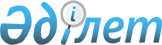 Қазақстан Республикасы Президентінің, Парламент Мәжілісінің және мәслихаттар депутаттарының сайлауларын өткізу жөніндегі сайлау учаскелерін құру туралы
					
			Күшін жойған
			
			
		
					Қарағанды облысы Балқаш қаласы әкімінің 2011 жылғы 16 қарашадағы N 12 шешімі. Қарағанды облысы Балқаш қаласының Әділет басқармасында 2011 жылғы 18 қарашада N 8-4-251 тіркелді. Күші жойылды - Қарағанды облысы Балқаш қаласының әкімінің 2015 жылғы 26 ақпандағы N 02-ш шешімімен      Ескерту. Күші жойылды - Қарағанды облысы Балқаш қаласының әкімінің 26.02.2015 N 02-ш (алғаш ресми жарияланғаннан кейін қолданысқа енгізіледі) шешімімен.

      "Қазақстан Республикасындағы сайлау туралы" Қазақстан Республикасының Конституциялық Заңының 23 бабына сәйкес Балқаш қаласының әкімі ШЕШІМ ЕТТІ:



      1. Қазақстан Республикасы Президентінің, Парламент Мәжілісінің және мәслихаттар депутаттарының сайлауларын өткізу үшін Балқаш қаласында 34 сайлау учаскесі қосымшаға сәйкес шекараларда құрылсын.



      2. Балқаш қаласы әкімінің 2011 жылғы 1 ақпандағы N 02 "Қазақстан Республикасы Президентінің, Парламент Мәжілісінің және мәслихаттар депутаттарының сайлауларын өткізу жөніндегі сайлау учаскелерін құру туралы", Балқаш қаласы әкімінің 2011 жылғы 26 тамыздағы N 07 "Сайлау учаскелерінің шекараларын құру туралы" шешімдері жойылсын.



      3. Осы шешімнің орындалуын бақылау қала әкімі аппаратының басшысы Сандуғаш Сабетовна Асылбековаға жүктелсін.



      4. Осы шешім ресми жарияланған күннен бастап қолданысқа енгізіледі.      Балқаш қаласының әкімі                     Қ. Тейлянов

Балқаш қаласы әкімінің

2011 жылғы 16 қарашадағы

N 12 шешіміне қосымша 

Сайлау учаскелерінің шекарасы N 553 сайлау учаскесі Орталық - Балқаш қаласының N 2 кәсіптік лицейі, Әлімжанов көшесі, 9Шекаралары:

Әлімжанов көшесі N 3А, 4, 5, 6, 7, 8, 10 үйлері

Калмыков тұйық көшесі, N 1/1, 1/2, 1/3, 3, 4, 4А, 4Б, 5 үйлері

Бөкейханов көшесі, N 7, 7А үйлері N 554 сайлау учаскесі Орталық – "Балқаш қаласының N 10 орта мектебі" мемлекеттік мекемесі, Желтоқсан көшесі, 4Шекаралары:

Әлімжанов көшесі, N 3 үй

Бөкейханов көшесі, N 1, 2, 3, 4, 6, 10, 12, 14 үйлері

Сейфуллин көшесі, N 10, 12, 16 үйлері

Ағыбай батыр көшесі, N 1, 5 үйлері

Желтоқсан көшесі, N 1, 2, 5 үйлері N 555 сайлау учаскесі Орталық – "Балкаш каласының С.Киров атындағы жалпы бiлiм беретiн N 9 орта мектебi" мемлекеттік мекемесі, Сейфуллин көшесі, 5Шекаралары:

Әлімжанов көшесі N 12, 12А үйлері

Ленин көшесі, N 10, 12, 14 үйлері

Сейфуллин көшесі, N 2, 4А, 4, 7, 9, 13, 15 үйлері

Бөкейханов көшесі, N 9, 11, 16, 18 үйлері N 556 сайлау учаскесі Орталық – "Балқаш қаласының N 8 қазақ орта мектебі" мемлекеттік мекемесі, Бөкейханов көшесі, 17Шекаралары:

Бөкейханов көшесі, N 15, 19, 21, 27, 31, 33 үйлері

Ленин көшесі, N 2, 3, 4, 5, 6, 7, 8, 9, 11, 13, 15, 17, 19, 21, 23, 25, 27 үйлері

Островский көшесі, N 2, 4, 6, 8, 10, 12, 14, 16, 18, 20, 22, 24, 26, 28, 30 үйлері

Әлімжанов көшесі, N 14, 16, 17, 18, 19, 20 үйлері

Прокатчиков көшесі, N 1, 2, 3, 4, 4а, 5, 6, 7, 8, 9, 10, 11, 12, 13, 14, 15, 16 үйлері

Қалалық ішкі істер бөлімінің уақытша ұстау изоляторы N 557 сайлау учаскесі Орталық – "Балқаш қаласының жалпы білім беретін N 15 қазақ орта мектебі" мемлекеттік мекемесі, Шашубай ықшам ауданы, 11аШекаралары:

Ағыбай батыр көшесі, N 18, 20, 22, 24 үйлері

Қараменде би көшесі, N 2, 4, 6 үйлері

Уәлиханов көшесі, N 7, 9 үйлері

Ленин көшесі, N 31, 33, 35 үйлері

Томпиев көшесі, N 1, 2, 3, 4, 5, 6, 7 үйлері

Байсейітова көшесі, N 12 үйі

Шашубай ықшам ауданы, N 1, 2, 3 үйлері N 558 сайлау учаскесі Орталық – "Қазақмыс Корпорациясы" жауапкершілігі шектеулі серіктестігі политехникалық колледжі, Ленин көшесі, 36Шекаралары:

Ағыбай батыр көшесі, N 2, 4, 6, 7, 8, 9, 10, 14 үйлері

Ленин көшесі, N 16, 18, 20, 22, 22А, 24, 28, 30 үйлері

Желтоқсан көшесі, N 7, 8, 9 үйлері

Байсейітова көшесі, N 7, 8 үйлері

Сейфуллин көшесі, N 18, 19, 21, 22 үйлері

"Балқаштүстімет" өндітістік бірлестігінің профилакторийі N 559 сайлау учаскесі Орталық – "Балқаш қалалық гимназия" мемлекеттік мекемесі, Мир көшесі, 3Шекаралары:

Молдағұлова көшесі, N 1, 2, 3, 4, 5, 6 үйлері

Ленин көшесі, N 38, 40 үйлері

Мир көшесі, N 1, 5, 7 жатақхана үйлері

Желтоқсан көшесі, N 10, 11, 12, 13, 14 үйлері

Сейфуллин көшесі, N 24, 26, 30, 31, 32, 32А, 33, 35 үйлері

Байсейітова көшесі, N 3, 4 үйлері N 560 сайлау учаскесі Орталық – Балқаш гуманитарлық-техникалық колледжі, 1 корпус (Ленин көшесі, 45)Шекаралары:

Уәлиханов көшесі, N 2, 4, 6, 8, үйлері

Қараменде би көшесі, N 8, 10, 16 үйлері

Мир көшесі, N 15, 17, 19 үйлері

Ленин көшесі, N 37, 41, 43 үйлері

Қазбекова көшесі, N 1, 2, 3, 4, 5, 6, 7, 8, 9, 10, 11, 13 үйлері

Шашубай ықшам ауданы N 18, 20 үйлері N 561 сайлау учаскесі Орталық – "Балқаш қаласының М. Горький атындағы жалпы бiлiм беретiн N 1 орта мектебi" мемлекеттік мекемесі, Ленин көшесі, 56Шекаралары:

Мир көшесі, N 16, 18, 20, 22, 24, 26, 28, 30 үйлері

Қараменде би көшесі, N 22, 24, 26, 28, 30, 32, 34, 36, 38, 40, 42, 44, 46, 48, 50, 52, 54, 56, 58, 60 үйлері

Сейфуллин көшесі, N 42, 44, 46, 48, 50, 52, 54, 56, 57, 59, 61, 63, 63А, 65, 65А үйлері

Ленин көшесі, N 49, 51, 53, 55, 57, 59, 63, 64, 65, 66, 67, 68, 69, 70А, 71, 72, 73, 74, 75, 77, 78, 78А, 80, 82А, 90,92 үйлері

Макаренко тұйық көшесі, N 1, 2, 3, 4, 5, 6, 8, 9, 10, 12 үйлері

Амангелді көшесі, N 13, 14, 15, 18, 19, 20, 21 үйлері

Пушкин көшесі, N 1, 2, 3, 4, 5, 6, 7, 8, 9, 10, 11, 12, 13, 14, 15, 16, 17, 18, үйлері

Қазбекова көшесі, N 18, 19, 20, 22, 23, 24, 25, 26, 27, 28, 29, 30, 31, 32, 33, 34, 35, 36, 37, 38, 39, 40, 41, 42, 43, 44, 45, 46, 47, 49 үйлері

Некрасов көшесі, N 1, 2, 3, 4, 5, 6, 7, 8, 9, 10, 11, 12, 13, 14, 15, 16 үйлері

Шашубай тұйық көшесі, N 1, 2, 3, 4, 5, 6, 7, 8, 10 үйлері

Чайковский тұйық көшесі, N 14, 16, 17 үйлері

Ағайынды Мусиндер көшесі, N 17 үй

Подсадник тұйық көшесі, N 1, 2, 3, 4, 5, 6, 7, 8, 9, 10, 11, 12, 13, 15, 16а, 17, 18, 19, 20, 21, 23, 24, 25, 26, 27, 29, 30, 34, 36, 42, 46, 48, 50, 54 үйлері N 562 сайлау учаскесі Орталық – "Балқаш қаласының Ф. Дзержинский атындағы N 5 орта мектебi" мемлекеттік мекемесі, Желтоқсан көшесі, 17Шекаралары:

Мир көшесі, N 2, 4, 6, 8, 10, 12 үйлері

Ленин көшесі, N 46, 48, 50, 52, 58, 60, 62 үйлері

Амангелді көшесі, N 1, 3, 4, 5, 6, 8, 9, 10 үйлері

Желтоқсан көшесі, N 15, 16, 18 үйлері

Сейфуллин көшесі, N 34, 36, 36а, 41, 43, 45, 47, 49, 51, 53, 55 үйлері

Ардагерлер орамы, N 1, 2, 3, 4, 5, 6, 7, 8, 9, 10, 11, 12, 13, 14, 15, 16 үйлері

Геофизиктер орамы

Техснаб, Ботсад орамдары N 563 сайлау учаскесі Орталық –"Балқаш қаласының орталық ауруханасы" Коммуналдық мемлекеттік қазыналық кәсіпорны, Желтоқсан көшесіШекаралары:

Аурухана қалашығы N 564 сайлау учаскесі Орталық – Балқаш медициналық колледжі, Желтоқсан көшесі, 23Шекаралары

Сәтпаев көшесі, N 3, үйлері

Ағайынды Мусиндер көшесі, N 1, 2, 3, 5, 7, 9 үйлері

Желтоқсан көшесі, N 21 үйі (медицина колледжінің жатақханасы)

97 орамы, N 2, 3, 4, 5, 6, 7, 8 үйлері

Спицын көшесі, N 1, 3, 7, 9 үйлері

Индустриальный тұйық көшесі, N 1, 2, 3, 4, 5, 6, 7, 8 үйлері

Миллер тұйық көшесі, N 1, 2, 3, 4, 5, 6, 7, 8 үйлері

Чайковский тұйық көшесі, N 2, 3, 3А, 4, 4А, 5, 5А, 6, 7, 8, 9, 10, 11, 12, 13, 15 үйлері

8 ықшам аудан

9 ықшам аудан

11 ықшам аудан

12 ықшам аудан N 565 сайлау учаскесі Орталық – "Балқаш қаласының балалар-жасөспірімдер мен жеткіншектер спорт мектебі" мемлекеттік мекемесі, Чайковский тұйық көшесі, 16Шекаралары:

Иванов көшесі, N 1, 2, 4 үйлері

Ағайынды Мусиндер көшесі, N 8, 10, 12, 14, 18, 34, 35, 36, 37, 38, 39, 40, 41, 42, 43, 44, 45

Қазбекова көшесі, үйлері N 48, 50, 51, 52, 53, 54, 55, 56, 57, 59 үйлері

Сәтпаев көшесі, N 6, 7, 8, 9 үйлері

Ленин көшесі, N 79, 81, 83, 85, 87, 91А, 91Б, 94, 96, 100 үйлері

Некрасов көшесі, N 17, 18, 19, 20, 21, 22, 23, 24, 25, 26 үйлері

Пушкин көшесі, N 19, 20, 21, 22, 23, 24, 25, 26, 27, 28 үйлері

Қараменде би көшесі, N 33, 35, 37, 39, 62, 64, 66, 68, 70 үйлері

Төлендинов тұйық көшесі, N 1, 2, 3, 4, 5, 6, 7, 8, 9, 10, 11 үйлері

Русаков ықшам ауданы, N 1 үйі

Цветочный тұйық көшесі, N 1, 5 үйлері N 566 сайлау учаскесі Орталық – "Балқаш қаласының С. Сейфуллин атындағы N 7 мектеп-гимназиясы" мемлекеттік мекемесі, Сәтпаев ықшамауданы, 1Шекаралары:

Иванов көшесі, N 9, 11, 13, 15, 17, 19, 21, 23, 25, 27, 29 үйлері

90 орамы

Қараменде би көшесі, N 41, 43, 45, 47, 47а, 48а, 49, 51, 53, 55, 57, 59, 63, 67, 71, 72, 73, 74, 74/1, 74/2, 74/3, 75, 76 үйлері

Сармантай ұлы тұйық көшесі, N 1, 2, 3, 4, 5, 6, 7, 8, 9, 10, 11, 13, 14, 15, 16, 17, 18, 19, 20, 21, 22, 23, 23а,24 үйлері

Орманбетұлы тұйық көшесі, N 1, 2, 3, 4, 5, 6, 7, 8, 9, 10, 11, 12, 13, 14, 15, 16, 17, 18, 19, 20, 21, 22, 23, 24 үйлері

Сәтпаев ықшам ауданы, N 3, 4 үйлері

Ағайынды Мусиндер көшесі, N 28 үйі

Рембаза кенті N 567 сайлау учаскесі  Орталық – "Балқаш қаласының С. Сейфуллин атындағы N 7 мектеп-гимназиясы" мемлекеттік мекемесі, Сәтпаев ықшам ауданы, 1Шекаралары:

Сәтпаев атындағы ықшамауданы, N 5, 6, 7, 8, 9, 10, 11, 12, 13, 14, 15, 15А үйлері

Ағайынды Мусиндер көшесі, N 20, 22, 24 үйлері N 568 сайлау учаскесі Орталық – "Балқаш қаласының М. Русаков атындағы N 2 санаторлық мектеп-интернаты", Сәтпаев көшесі, 5Шекаралары:

Русаков атындағы ықшамаудан, N 2, 3, 4, 5, 6, 7, 8, 9, 10, 11, 12 үйлері

10 ықшамауданы, N 1, 1А, 12Б, 12В, 12Г, 14 үйлері

7 ықшамауданы, N 2, 3, 4, 5, 14, 34, 35, 37, 38, 39, 42, 44, 45, 47 үйлері N 569 сайлау учаскесі Орталық – "Балқаш қаласының Абай атындағы N 2 лицейі" мемлекеттік мекемесі, Ағыбай батыр көшесі, 20Шекаралары:

Сванқұлов орамы, N 4, 5, 6, 7, 8, 9, 10 үйлері

Ағыбай батыр көшесі, N 17, 21, 31, 33, 35, 37, 39, 39А үйлері

Лазо тұйық көшесі, N 1, 2, 3, 4, 5, 6, 7, 8, 9, 10, 12, 13, 14, 15, 16, 17, 18 үйлері

Тоқтамысов көшесі, N 1, 2, 3, 4, 5, 6, 7, 8, 8а, 9, 10, 11, 12, 13, 14, 15, 16, 17, 18, 19, 20, 21, 22 үйлері

8 март көшесі, N 1, 2, 3, 4, 5, 6, 7, 8, 9, 10, 11, 12 үйлері

Железнодорожников көшесі, N 1, 2, 3, 4, 5, 6, 7, 8, 9, 10, 11, 12 үйлері

Ержанов көшесі, N 1, 2, 3, 4, 5, 6, 7, 9, 11, 12, 13, 15, 17, 19, 21, 22, 23, 24, 25, 26, 27, 40, 42, 44, 46, 49, 51 үйлері

Сәрсембаев көшесі, N 14, 24, 26, 30, 32, 34, 46, 48, 53, 55, 61, 62, 63, 64, 66, 67, 68, үйлері

Металлургтер көшесі, N 15, 16А, 18, 19, 23, 25, 27, 30, 32, 33, 34, 35, 36, 37, 39, 40, 41, 42, 43, 44, 46, 48, 50, 51, 52, 54, 56, 57, 59, 60, 61, 62, 63, 64, 65, 66, 67,68, 69, 70, 71, 72, 73, 74, 75, 76, 77, 79, 80 үйлері

Школьная көшесі, N 11, 12, 13, 14, 15, 16, 17, 18, 19, 20, 21, 22, 23, 25, 26, 27, 29, 31, 33, 35, 37, 38, 40, 41, 43, 44, 45, 46, 47, 49, 50, 51, 52, 53, 54, 55, 56 үйлері

Жамбыл көшесі, N 1, 2, 4, 5, 6, 7 үйлері N 570 сайлау учаскесі Орталық "Балқаш қаласының Абай атындағы N 2 лицейі" мемлекеттік мекемесі, Ағыбай батыр көшесі, 20Шекаралары:

Ағыбай батыр көшесі, үйлері N 41, 43, 47, 49, 61, 63, 69, 71, 75, 77, 79, 85, 89/1, 89/2, 91/1, 91/2, 93, 93/1, 93/2, 95/1, 95/2, 97, 97/1, 97/2

8 март көшесі N 13, 14, 16, 18, 19, 22, 23, 24, 25, 28, 29, 30, 31, 33, 34, 35, 36, 37, 38, 39, 40, 41, 42, 45, 46, 48, 50, 52, 53, 54, 55, 58, 58/1, 58/2, 60, 60/1, 60/2, 61, 62, 62/1, 62/2, 64, 64/1, 64/2 үйлері

Жамбыл көшесі, N 8, 9, 10, 11, 12, 13, 15, 17, 18, 19, 20, 21, 22, 24, 25, 26, 29, 30, 35, 36, 37, 39, 40, 41, 42, 43, 44, 45, 46, 47, 48, 49, 51 үйлері

Абай көшесі, N 1, 2, 3, 4, 5, 6, 7, 8, 9, 10, 11, 12, 13, 14, 15, 16, 17, 18, 19, 20, 21, 22, 23, 24, 25, 26, 27, 28, 29, 30 үйлері

Бөкейханов көшесі, N 41, 43, 44, 45, 46, 47, 48, 50, 51, 52, 54, 56, 57, 59, 60, 66, 67, 68, 69, 70, 71, 72, 73, 74, 76, 77, 79, 82, 84, 85, 86, 87, 88, 89, 90, 91, 92, 94, 96 үйлері

Гоголь көшесі, N 1, 3, 5, 6, 7, 9, 11, 13, 15, 16, 17, 18, 19, 20, 21, 22, 23, 25, 26, 27, 28, 29, 30, 31, 33, 34, 35, 36, 37, 39, 40, 41, 42, 43, 44, 45, 46, 47, 48, 50 үйлері

Тоқтамысов көшесі, N 29, 30, 31, 32, 33, 34, 36, 38, 40, 42, 44, 46, 47, 48, 49, 50, 53, 54, 55, 56, 58, 59, 60, 61, 62, 63, 64, 66, 67, 68, 70, 71, 72, 74, 76, 78, 80 үйлері

N 3 ықшамауданы 1, 2, 3, 4, 5, 7, 9, 11 үйлері

Әлімжанов көшесі, N 28, 29, 30, 31, 33, 36, 39, 40 үйлері N 571 сайлау учаскесі Орталық: "Балқаш қаласының жалпы білім беретін N 18 қазақ орта мектебі" мемлекеттік мекемесі, Ағыбай батыр көшесі, 32Шекаралары:

Ағыбай батыр көшесі, N 99, 101, 103, 105, 109, 111, 113, 115 үйлері

Жамбыл көшесі, N 52, 53, 54, 55, 56, 57, 58, 59, 60, 61, 62, 64, 65, 66, 67, 68, 69 үйлері

8 март көшесі, N 57, 59, 61, 63, 65, 66, 67, 68, 69, 70, 71, 72, 74, 75, 76, 77, 78, 79, 80, 81, 82, 83, 84, 85, 87, 89, 91, 93 үйлері

Абай көшесі, N 33, 34, 35, 36, 37, 38, 39, 40, 41, 42, 43, 44, 45, 46, 48, 49, 50, 51, 52, 53, 54, 55, 56 үйлері

Бөкейханов көшесі, N 93, 97, 99, 101, 102, 103, 105, 106, 107, 110, 111, 112, 113, 114, 115, 116, 117, 118, 119, 120, 121, 122, 123, 124, 125, 126, 127, 128, 129, 130, 131, 132, 134 үйлері

Гоголь көшесі, N 55, 56, 57, 58, 59, 60, 61, 62, 63, 65, 66, 67, 68, 69, 70, 71, 72, 73, 74, 75, 77, 78, 79, 80, 82, 83, 84, 85, 86, 87, 88, 89, 91 үйлері

Тоқтамысов көшесі, N 77, 81, 83, 86, 87, 88, 89, 90, 91, 92, 93, 94, 95, 96, 97, 98, 100, 101, 102, 104, 106, 107, 108, 111, 112, 113, 116, 117, 118, 119, 121, 123, 124 үйлері

Жезқазған көшесі, N 1, 2, 3, 4, 5, 6, 7, 8, 9, 12, 13, 14, 15, 16, 17, 18, 19, 20, 21, 22, 23, 23а, 24, 25 үйлері

Лермонтов тұйық көшесі, N 1, 2, 3, 4, 5, 6, 7, 8, 9, 9а, 10, 12, 14, 15, 16, 17, 18, 19, 20 үйлері

Луначарский тұйық көшесі, N 1, 2, 3, 4, 5, 6, 7, 8, 10, 11, 12, 12А, 13, 14, 15, 16, 17, 18, 20, 21, 22, 24, 25, 26, 27 үйлері

Чехов тұйық көшесі, N 1, 3, 5, 7, 10, 17 үйлері

Железнодорожников көшесі, N 25, 28, 29, 30, 31, 32, 33, 34, 35, 36, 38, 39, 40, 41, 42 үйлері

Ержанов көшесі, N 53, 54, 55, 56, 57, 59, 61, 62, 63, 65, 67, 69, 70, 71, 72, 75, 74, 77, 79, 81, 85, 87, 89, 90, 91, 92, 96, 97, 98 үйлері

Металлургтер көшесі, N 79, 81, 82, 83, 84, 85, 87, 89, 92, 96, 99, 101, 102, 103, 106, 107, 109, 110, 113, 114, 116, 118, 119, 120, 121, 122, 123, 124, 127, 130, 131, 132, 134, 138, 140 үйлері

Сәрсембаев көшесі, N 70, 71, 72, 73, 74, 75, 78, 79, 80, 81, 84, 85, 86, 87, 88, 89, 92, 96, 97, 98, 99, 100, 101, 102, 105, 109, 110, 111, 112, 113, 114, 116, 118, 122, 124, 128, 130, 133 үйлері

Әлімжанов көшесі, N 41, 44, 45, 46, 47, 48, 50, 52, 54, 57, 58, 61, 62, 63, 64, 65, 66, 67, 68, 69, 70, 71, 72, 73, 74, 75, 76, 77, 78, 80, 81, 82, 83 үйлері

Школьная көшесі, N 57, 58, 59, 61, 63, 66, 67, 69, 73, 75, 77, 83, 87 үйлері N 572 сайлау учаскесі Орталық –"Балқаш қаласының В. Маяковский атындағы жалпы білім беретін N 17 орта мектебі" мемлекеттік мекемесі, N 3 ықшам ауданы, 13Шекаралары:

Ағыбай батыр көшесі, N 62, 64, 66, 68, 70, 72, 74, 76, 78, 80, 82 үйлері

Жезқазған көшесі, N 35, 36, 37, 38, 39, 40, 41, 42, 43, 44, 45, 46, 47, 48, 49, 50, 51, 52, 53, 54, 55 үйлері

Бижанұлы тұйық көшесі, N 1, 2, 3, 4, 5, 6, 7, 8, 9, 10, 11, 12, 13, 14, 15, 16, 17 үйлері

Уәлиханов көшесі, N 36, 38, 40, 41, 42, 43, 45, 48, 49, 50, 51, 52, 53, 55, 57 үйлері

Мәметова тұйық көшесі, N 1, 2, 3, 4, 5, 6, 7, 8, 10, 11, 12, 13, 14, 15, 16, 17, 18 үйлері

Қошқарбаев тұйық көшесі, N 1, 2, 3, 4, 5, 6, 7, 8, 9, 10, 11, 12, 13, 14, 16, 18, 20, 22

Асфандьяров тұйық көшесі, N 1, 2, 3, 4, 5, 6, 7, 8, 9, 10, 11, 12, 13, 14, 15, 16, 17, 18, 19, 20, 21, 22 үйлері

Достоевский тұйық көшесі, N 1, 2, 3, 4, 5, 6, 7, 8, 9, 10, 11, 12, 13, 14, 15, 16, 17, 18, 19, 20, 21 үйлері

Мичурин тұйық көшесі, N 1, 2, 3, 4, 5, 6, 7, 8, 9, 10, 11, 12, 13, 14, 15, 16, 17, 18, 19, 20 үйлері

Сары-Арқа көшесі, N 1, 2, 3, 4, 5, 6, 7, 8, 9, 10, 11, 12, 13, 14, 15, 16, 17, 18, 19, 20, 21, 22, 23, 24, 25, 29 үйлері

3 ықшамауданы, N 22, 23, 24 үйлері

Щербаков тұйық көшесі, N 1, 3, 5, 6, 7, 8, 9, 10, 11, 12, 13, 14, 15, 16, 17, 18, 19, 20, 22, 24, 28 үйлері

Геологтер кенті N 573 сайлау учаскесі Орталық –"Балқаш қаласының В. Маяковский атындағы жалпы білім беретін N 17 орта мектебі" мемлекеттік мекемесі, N 3 ықшам ауданы, 13Шекаралары:

N 3 ықшамауданы, 8, 12, 14, 15, 16, 18, 19, 20, 21 үйлері N 574 сайлау учаскесі Орталық – "Балқаш қаласының лингвистикалық бағытта жұмыс істейтін жалпы білім беретін N 16 орта мектебі" мемлекеттік мекемесі, Сәбитова ықшамауданы, 1Шекаралары:

Сәбитова ықшам ауданы, N 19, 20, 21, 22, 23, 23А, 24, 25, 26, 27, 28, 29, 30, 31, 32, 33, 34, 35, 36 үйлері N 575 сайлау учаскесі Орталық - "Балқаш қаласының лингвистикалық бағытта жұмыс істейтін жалпы білім беретін N 16 орта мектебі" мемлекеттік мекемесі, Сәбитова ықшамауданы, 1Шекаралары:

Сәбитова ықшам ауданы, N 2, 3, 4, 5, 6, 8, 9, 11, 13, 14, 16, 18 үйлері

Мұхамеджанов ықшам ауданы, N 28, 29, 32, 35 үйлері N 576 сайлау учаскесі Орталық – орталық Қазақстан технология және менеджмент институты, Қараменде би көшесі, 29Шекаралары:

Мұхамеджанов ықшамауданы, N 1, 2, 3, 4, 20, 21, 22, 22А, 24, 25, 26, 27, 30, 34 үйлері N 577 сайлау учаскесі Орталық – "Балқаш қаласының Н. Крупская атындағы жалпы білім беретін N 4 орта мектебі" мемлекеттік мекемесі, Мир көшесі, 32Шекаралары:

Мұхамеджанов ықшам ауданы, N 5, 6, 7, 8, 9, 11, 12, 13, 14, 15, 16, 16А, 17, 18, 19, 20А үйлері

Қараменде би көшесі, N 25 үйі

N N 07044, 53898 әскери бөлімдері N 578 сайлау учаскесі Орталық – "Балқаш қаласының жалпы білім беретін N 18 қазақ орта мектебі" мемлекеттік мекемесі, Ағыбай батыр көшесі, 32Шекаралары:

Шашубай ықшамауданы, N 4, 5, 6, 7, 7А, 8А, 8Б, 8Г, 8В, 9, 11, 24, 25 үйлері

Ағыбай батыр көшесі, N 19 үйі N 579 сайлау учаскесі Орталық – Балқаш гуманитарлық-техникалық колледжі (2-ші корпус) Қараменде би көшесі, 17Шекаралары:

Шашубай ықшамауданы, N 12, 13, 14, 15, 16, 21, 22, 23 үйлері

Қараменде би көшесі, N 19 үйі N 580 сайлау учаскесі Орталық – "Қоңырат кентінің жалпы білім беретін N 3 орта мектебі" мемлекеттік мекемесі", Алтынсарин көшесі, 11Шекаралары:

Садовая көшесі, N 1, 2, 3, 4, 5, 6, 7, 8, 9, 10, 11, 12, 13, 14, 15, 16, 17, 18, 19, 20, 21, 22, 23, 24, 25, 26, 27, 28, 29, 30, 31, 32, 33, 34, 35, 36, 37, 38, 39, 40, 41, 42 үйлері

Степная көшесі, 1, 2, 3, 4, 5, 6, 7, 8, 9, 10, 11, 12, 13, 14, 15 үйлері

Новорудная көшесі, N 1, 2, 3, 4, 5, 6, 7, 8, 9, 10, 11, 12, 13, 14, 15, 16, 17, 18, 19, 20, 21, 22, 23, 24, 25, 26, 27, 29, 30, 31, 32, 34 үйлері

Русаков көшесі, N 7, 9, 11, 13 үйлері

Алтынсарин көшесі, N 9 үйі

Зайцев көшесі, N 18, 20, 24, 26, 30 үйлері

Балхашская көшесі, N 17, 19, 23, 23А, 25, 27, 31 үйлері

5 орам, N 1, 4, 5, 6, 7, 8, 9, 10, 11 үйлері

Горняцкая көшесі, N 15, 17 үйлері

Шығыс Конырат кенті

Тырнақов көшесі, N 8, 10, 12/2, 13 үйлері

Асфандьяров көшесі, N 5/2, 7 үйлері

1 май көшесі N 28, 34 үйлері

N 3, 9 үйлері

1 орам N 9 үйі

3 орам N 2, 3, 4, 5, 8, 24 үйлері N 581 сайлау учаскесі Орталық – "Қоңырат кентінің Ы. Алтынсарин атындағы N 25 қазақ орта мектебі" мемлекеттік мекемесі, Русаков көшесі, 1аШекаралары:

Октябрьская көшесі

      1 линия 1, 2, 3, 4, 5, 6, 7, 8, 9, 10, 11, 12, 13, 14, 15, 16, 17, 18, 19, 20, 21, 22, 23, 24, 25, 26, 27, 28, 29, 30, 31

      2 линия 1, 2, 3, 4, 5, 6, 7, 8, 9, 10, 11, 12, 13, 14, 15, 16, 17, 18, 19, 20, 21, 22, 23, 24, 25, 26, 27

      3 линия 1, 2, 3, 4, 5, 6, 7, 8, 9, 10, 11, 12, 13, 14, 15, 16, 17, 18, 19, 20, 21, 22, 23, 24, 25, 26

      4 линия 1, 2, 3, 4, 5, 6, 7, 8, 9, 10, 11, 12, 13, 14, 15, 16, 17, 18, 19, 20, 21, 22, 23

      5 линия 1, 2, 3, 4, 5, 6, 7, 8, 9, 10, 11, 12, 13, 14, 15, 16, 17, 18, 19, 20, 21, 22, 23

      6 линия 1, 2, 3, 4, 5, 6, 7, 8, 9, 10, 11, 12, 13, 14, 15, 16, 17, 18, 19

      7 линия 1, 2, 3, 4, 5, 6, 7, 8, 9, 10, 11, 12, 13, 14, 15, 16, 17

      8 линия 1, 2, 3, 4, 5, 6, 7, 8, 9, 10, 11, 12, 13, 14, 15, 16;

Горняцкая көшесі, N 16, 18, 18А, 20, 20А, 22, 24, 32, 34, 36, 38, 40, 42, 44, 46, 48, 50, 52, 54, 56, 57 үйлері

Больничная көшесі, N 7, 9, 11, 13, 15, 25 үйлері

Зайцев көшесі, N 17, 19, 19А, 21, 27А үйлері

Русаков көшесі, N 18, 20, 22 үйлері

Балхашская көшесі, N 22, 24, 26, 33, 35, 39, 41, 43, 45, 47 үйлері

Қала сырты шаруашылығы N 1, 2, 3, "Бектауата" шаткалы - 8 нөмерсіз үйлер N 583 сайлау учаскесі Орталық – "Саяқ кентінің N 6 орта мектебі" мемлекеттік мекемесі, Балхашская көшесіШекаралары:

Степная көшесі, N 1, 2, 3, 4, 5, 6, 7, 8, 9, 10, 11, 12, 13, 14, 15, 16, 17, 18, 19, 20, 21, 22, 23, 24, 25, 26, 27, 28, 29, 30, 31, 32, 33, 34, 35, 36, 37, 38, 39, 40, 41, 42, 43, 44, 45, 46, 47, 48, 49, 50, 51, 52, 53, 54, 55, 56, 57, 58, 59, 60, 61, 62, 63 үйлері

Советская көшесі, N 1, 2, 3, 4, 5, 6, 7, 8, 9, 10, 11, 12, 13, 14, 15, 16, 17, 18, 19, 20, 21, 22, 23, 24, 25, 26, 27, 28, 29, 30, 31, 32, 33, 34, 35, 36, 37, 38, 39, 40, 41, 42, 43, 44, 45, 46, 47, 48, 49, 50, 51, 52, 53, 54, 55, 56, 57, 58, 59, 60, 61, 62, 63, 64 үйлері

Школьная көшесі, N 1, 2, 3, 4, 5, 6, 7, 8, 9, 10, 11, 12, 13, 14, 15, 16, 17, 18, 19, 20, 21, 22, 23, 24, 25, 26, 27, 28, 29, 30, 31, 32, 33, 34, 35, 36, 37, 38, 39, 40, 41, 42, 43, 44, 45, 46, 47, 48, 49, 50, 51, 52 үйлері

Западная көшесі, N 2, 4, 6 үйлері

Космонавтов көшесі, N 1, 3, 24 үйлері

Горняк даңғылы, N 1, 2, 3, 4, 5, 6, 7, 8, 9, 10, 11, 12, 13, 14, 15, 16, 17, 18, 19, 20, 21, 22, 23, 24, 25, 26, 27, 28, 29, 30 үйлері

МПС көшесі, N 1, 2, 3, 4, 5, 6, 7, 8, 9, 10, 11, 12, 13, 14, 15, 16, 17, 18, 19, 20, 24, 25, 26, 27, 28, 29, 30, 31, 32, 33, 34, 35, 36, 37, 38, 40, 41, 42, 43, 44, 45, 46, 47, 49, 50, 51, 52, 53, 54, 55, 56, 57, 58, 59, 60, 61, 62, 63, 65, 66, 68, 69, 70, 71, 72, 73, 74, 75, 76, 77, 78, 79, жеке үйлері – барлық (10 үй)

Ащыөзек стансасы N 584 сайлау учаскесі Орталық – "Саяқ кентінің N 29 орта мектебі" мемлекеттік мекемесі, Школьная көшесі, 29Шекаралары:

Геологическая көшесі, N 4, 5, 6, 7, 8, 9, 10, 11, 12, 13, 14, 15, 16, 17, 18, 19, 20, 21, 22, 23, 24, 25, 26, 27, 28, 29, 30, 31, 32, 33, 34, 35, 36 үйлері

Балхашская көшесі, N 2, 16, 17, 18, 19, 20, 21, 22, 23, 24, 25, 26, 27, 28, 29, 30, 31, 32, 33

Вокзальная көшесі, N 54, 56, 58 үйлері

Горняк даңғылы, 49 үйі N 585 сайлау учаскесі Орталық – "Гулшат кентінің N 27 орта мектебі" мемлекеттік мекемесі, Школьная көшесі, 1Шекаралары:

Гүлшат кенті және Шұбар-түбек кенті N 586 сайлау учаскесі Орталық – "Балқаш қаласының N 24 орта мектебі" мемлекеттік мекемесі, Балқаш стансасыШекаралары:

Балқаш стансасы аймағы N 588 сайлау учаскесі Орталық – Жеке тәрбие жүргізу жұмысының бөлмесі, АК 159/21 мекемесіШекаралары:

N 6505 әскери бөлімшесі
					© 2012. Қазақстан Республикасы Әділет министрлігінің «Қазақстан Республикасының Заңнама және құқықтық ақпарат институты» ШЖҚ РМК
				